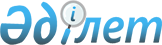 Баянауыл аудандық мәслихатының 2019 жылғы 23 желтоқсандағы "2020 - 2022 жылдарға арналған Баянауыл аудандық бюджеті туралы" № 300/53 шешіміне өзгерістер енгізу туралыПавлодар облысы Баянауыл аудандық мәслихатының 2020 жылғы 11 тамыздағы № 344/58 шешімі. Павлодар облысының Әділет департаментінде 2020 жылғы 14 тамызда № 6897 болып тіркелді
      Қазақстан Республикасының 2008 жылғы 4 желтоқсандағы Бюджет кодексінің 106-бабы 4-тармағына, Қазақстан Республикасының 2001 жылғы 23 қаңтардағы "Қазақстан Республикасындағы жергілікті мемлекеттік басқару және өзін-өзі басқару туралы" Заңының 6-бабы 1-тармағының 1) тармақшасына сәйкес, Баянауыл аудандық мәслихаты ШЕШІМ ҚАБЫЛДАДЫ:
      1. Баянауыл аудандық мәслихатының 2019 жылғы 23 желтоқсандағы "2020 - 2022 жылдарға арналған Баянауыл аудандық бюджеті туралы" № 300/53 шешіміне (Нормативтік құқықтық актілерді мемлекеттік тіркеу тізілімінде № 6676 болып тіркелген, 2019 жылғы 30 желтоқсанда Қазақстан Республикасы нормативтік құқықтық актілерінің эталондық бақылау банкінде жарияланған) келесі өзгерістер енгізілсін:
      1) көрсетілген шешімнің 1-тармағы келесі редакцияда жазылсын:
      "1. 2020-2022 жылдарға арналған Баянауыл аудандық бюджеті тиісінше 1, 2 және 3-қосымшаларға сәйкес, соның ішінде 2020 жылға келесі көлемдерде бекітілсін:
      1) кірістер – 12483601 мың теңге, соның ішінде:
      салықтық түсімдер – 1454869 мың теңге;
      салықтық емес түсімдер – 26745 мың теңге;
      негізгі капиталды сатудан түсетін түсімдер – 5250 мың теңге;
      трансферттер түсімі – 10996737 мың теңге;
      2) шығындар – 12489020 мың теңге;
      3) таза бюджеттік кредиттеу – 346671 мың теңге, соның ішінде:
      бюджеттік кредиттер – 392825 мың теңге;
      бюджеттік кредиттерді өтеу – 46154 мың теңге;
      4) қаржы активтерімен операциялар бойынша сальдо – нөлге тең;
      5) бюджет тапшылығы (профициті) – -352090 мың теңге;
      6) бюджет тапшылығын қаржыландыру (профицитін пайдалану) – 352090 мың теңге.";
      2) көрсетілген шешімнің 3-тармағы келесі редакцияда жазылсын:
      "3. 2020 жылға арналған аудандық бюджетте ауылдық округтері мен Майкайың кентінің бюджеттеріне нысаналы ағымдағы трансферттер келесі көлемдерде қарастырылғаны ескерілсін:
      6828 мың теңге – мәдениет ұйымдары мен мұрағат мекемелерінде басқару және негізгі персоналдың ерекше еңбек жағдайлары үшін лауазымдық жалақысына қосымша төлем белгілеуге;
      80000 мың теңге – Майқайың кентінің жарықтандыру жөнінде іс-шараларын жүргізуге;
      22254 мың теңге – мектепке дейінгі білім беру мемлекеттік ұйымдары педагогтарының еңбекақысын ұлғайтуға;
      13996 мың теңге – оқушыларды тасымалдау үшін мектеп автокөлік құралдарын сатып алуға;
      106603 мың теңге – жергілікті атқарушы органдардың мемлекеттік қызметшілеріне факторлық-баллдық шкала бойынша еңбекақы төлеуді жаңа жүйесің енгізуге;
      1455 мың теңге – ағымдағы шығыстарға;
      500 мың теңге – ауылдық жерлерде оқушыларды жақын жердегі мектепке дейін тегін алып баруды және одан алып қайтуды ұйымдастыру;
      212087 мың теңге – "Ауыл-Ел бесігі" жобасы шеңберінде ауылдық елді мекендердегі әлеуметтік және инженерлік инфрақұрылым бойынша іс-шараларды іске асыруға;
      673185 мың теңге – 2020-2021 жылдарға арналған Жұмыспен қамту жол картасы шеңберінде инфрақұрылымды және тұрғын үй-коммуналдық шаруашылықты дамыту есебінен жұмыспен қамтуды қамтамасыз етуге;
      124619 мың теңге – коммуналдық шаруашылық іс-шараларын өткізуге және автомобиль жолдарын ұстауға.";
      3) көрсетілген шешімнің 1-қосымшасы осы шешімнің қосымшасына сәйкес жаңа редакцияда жазылсын.
      2. Осы шешімнің орындалуын бақылау аудандық мәслихаттың әлеуметтік–экономикалық даму мәселелері, бюджетті жоспарлау және әлеуметтік саясат жөніндегі тұрақты комиссиясына жүктелсін.
      3. Осы шешім 2020 жылғы 1 қаңтардан бастап қолданысқа енгізіледі. 2020 жылға арналған Баянауыл аудандық бюджеті
(өзгерiстермен)
					© 2012. Қазақстан Республикасы Әділет министрлігінің «Қазақстан Республикасының Заңнама және құқықтық ақпарат институты» ШЖҚ РМК
				
      Сессия төрағасы, Баянауыл аудандық

      мәслихатының хатшысы 

Т. Қасен
Баянауыл аудандық
мәслихатының
2020 жылғы 11 тамызы
№ 344/58 шешіміне
қосымшаБаянауыл аудандық
мәслихатының
2019 жылғы 23 желтоқсандағы
№ 300/53 шешіміне
1-қосымша
Санаты
Санаты
Санаты
Санаты
Сомасы (мың теңге)
Сыныбы
Сыныбы
Сыныбы
Сомасы (мың теңге)
Кіші сыныбы
Кіші сыныбы
Сомасы (мың теңге)
Атауы
Сомасы (мың теңге)
1
2
3
4
5
1. Кірістер
12483601
1
Салықтық түсімдер
1454869
01
Табыс салығы
640841
1
Корпоративтік табыс салығы
60261
2
Жеке табыс салығы
580580
03
Әлеуметтiк салық
572758
1
Әлеуметтік салық
572758
04
Меншiкке салынатын салықтар
182476
1
Мүлiкке салынатын салықтар
182476
05
Тауарларға, жұмыстарға және қызметтерге салынатын iшкi салықтар
55337
2
Акциздер
1605
3
Табиғи және басқа да ресурстарды пайдаланғаны үшiн түсетiн түсiмдер
48076
4
Кәсiпкерлiк және кәсiби қызметтi жүргiзгенi үшiн алынатын алымдар
5656
08
Заңдық маңызы бар әрекеттерді жасағаны және (немесе) оған уәкілеттігі бар мемлекеттік органдар немесе лауазымды адамдар құжаттар бергені үшін алынатын міндетті төлемдер
3457
1
Мемлекеттік баж
3457
2
Салықтық емес түсiмдер
26745
01
Мемлекеттік меншіктен түсетін кірістер
9233
5
Мемлекет меншігіндегі мүлікті жалға беруден түсетін кірістер
9178
7
Мемлекеттік бюджеттен берілген кредиттер бойынша сыйақылар
55
04
Мемлекеттік бюджеттен қаржыландырылатын, сондай-ақ Қазақстан Республикасы Ұлттық Банкінің бюджетінен (шығыстар сметасынан) қамтылатын және қаржыландырылатын мемлекеттік мекемелер салатын айыппұлдар, өсімпұлдар, санкциялар, өндіріп алулар
6000
1
Мұнай секторы ұйымдарынан және Жәбірленушілерге өтемақы қорына түсетін түсімдерді қоспағанда, мемлекеттік бюджеттен қаржыландырылатын, сондай-ақ Қазақстан Республикасы Ұлттық Банкінің бюджетінен (шығыстар сметасынан) қамтылатын және қаржыландырылатын мемлекеттік мекемелер салатын айыппұлдар, өсімпұлдар, санкциялар, өндіріп алулар
6000
06
Басқа да салықтық емес түсiмдер
11512
1
Басқа да салықтық емес түсiмдер
11512
3
Негізгі капиталды сатудан түсетін түсімдер
5250
01
Мемлекеттік мекемелерге бекітілген мемлекеттік мүлікті сату
2250
1
Мемлекеттік мекемелерге бекітілген мемлекеттік мүлікті сату
2250
03
Жердi және материалдық емес активтердi сату
3000
1
Жерді сату
2500
2
Материалдық емес активтердi сату
500
4
Трансферттер түсімі
10996737
02
Мемлекеттiк басқарудың жоғары тұрған органдарынан түсетiн трансферттер
10996737
2
Облыстық бюджеттен түсетiн трансферттер
10996737
Функционалдық топ
Функционалдық топ
Функционалдық топ
Функционалдық топ
Функционалдық топ
Сомасы (мың теңге)
Кіші функция
Кіші функция
Кіші функция
Кіші функция
Сомасы (мың теңге)
Бюджеттік бағдарламалардың әкімшісі
Бюджеттік бағдарламалардың әкімшісі
Бюджеттік бағдарламалардың әкімшісі
Сомасы (мың теңге)
Бағдарлама
Бағдарлама
Сомасы (мың теңге)
Атауы
Сомасы (мың теңге)
1
2
3
4
5
6
2. Шығындар
12489020
01
Жалпы сипаттағы мемлекеттiк қызметтер
1580168
1
Мемлекеттiк басқарудың жалпы функцияларын орындайтын өкiлдi, атқарушы және басқа органдар
304933
112
Аудан (облыстық маңызы бар қала) мәслихатының аппараты
23119
001
Аудан (облыстық маңызы бар қала) мәслихатының қызметін қамтамасыз ету жөніндегі қызметтер
22469
003
Мемлекеттік органның күрделі шығыстары
650
122
Аудан (облыстық маңызы бар қала) әкімінің аппараты
281814
001
Аудан (облыстық маңызы бар қала) әкімінің қызметін қамтамасыз ету жөніндегі қызметтер
171609
003
Мемлекеттік органның күрделі шығыстары
2147
113
Төменгі тұрған бюджеттерге берілетін нысаналы ағымдағы трансферттер
108058
2
Қаржылық қызмет
41758
452
Ауданның (облыстық маңызы бар қаланың) қаржы бөлімі
41758
001
Ауданның (областық маңызы бар қаланың) бюджетін орындау және коммуналдық меншігін басқару саласындағы мемлекеттік саясатты іске асыру жөніндегі қызметтер
36835
003
Салық салу мақсатында мүлікті бағалауды жүргізу
749
010
Жекешелендіру, коммуналдық меншікті басқару, жекешелендіруден кейінгі қызмет және осыған байланысты дауларды реттеу
4174
5
Жоспарлау және статистикалық қызмет
36261
453
Ауданның (облыстық маңызы бар қаланың) экономика және бюджеттік жоспарлау бөлімі
36261
001
Экономикалық саясатты, мемлекеттік жоспарлау жүйесін қалыптастыру және дамыту саласындағы мемлекеттік саясатты іске асыру жөніндегі қызметтер
35261
004
Мемлекеттік органның күрделі шығыстар
1000
9
Жалпы сипаттағы өзге де мемлекеттiк қызметтер
1197216
475
Ауданның (облыстық маңызы бар қаланың) кәсіпкерлік, ауыл шаруашылығы және ветеринария бөлімі
51410
001
Жергілікті деңгейде кәсіпкерлікті, ауыл шаруашылығы мен ветеринарияны дамыту саласындағы мемлекеттік саясатты іске асыру жөніндегі қызметтер
51410
810
Ауданның (облыстық маңызы бар қаланың) экономиканың нақты секторы бөлімі
1145806
001
Жергілікті деңгейде тұрғын үй-коммуналдық шаруашылығы, жолаушылар көлігі, автомобиль жолдары, құрылыс, сәулет және қала құрылыс саласындағы мемлекеттік саясатты іске асыру жөніндегі қызметтер
55915
113
Төменгі тұрған бюджеттерге берілетін нысаналы ағымдағы трансферттер
1089891
02
Қорғаныс
28296
1
Әскери мұқтаждар
15058
122
Аудан (облыстық маңызы бар қала) әкімінің аппараты
15058
005
Жалпыға бірдей әскери міндетті атқару шеңберіндегі іс-шаралар
15058
2
Төтенше жағдайлар жөнiндегi жұмыстарды ұйымдастыру
13238
122
Аудан (облыстық маңызы бар қала) әкімінің аппараты
13238
006
Аудан (облыстық маңызы бар қала) ауқымындағы төтенше жағдайлардың алдын алу және оларды жою
1590
007
Аудандық (қалалық) ауқымдағы дала өрттерінің, сондай-ақ мемлекеттік өртке қарсы қызмет органдары құрылмаған елдi мекендерде өрттердің алдын алу және оларды сөндіру жөніндегі іс-шаралар
11648
04
Бiлiм беру
4286731
1
Мектепке дейiнгi тәрбие және оқыту
193151
464
Ауданның (облыстық маңызы бар қаланың) білім бөлімі
193151
040
Мектепке дейінгі білім беру ұйымдарында мемлекеттік білім беру тапсырысын іске асыруға
193151
2
Бастауыш, негізгі орта және жалпы орта бiлiм беру
3903477
464
Ауданның (облыстық маңызы бар қаланың) білім бөлімі
3745691
003
Жалпы білім беру
3605259
006
Балаларға қосымша білім беру
140432
804
Ауданның (облыстық маңызы бар қаланың) дене тәрбиесі, спорт және туризм бөлімі
157786
017
Балалар мен жасөспірімдерге спорт бойынша қосымша білім беру
157786
9
Білім беру саласындағы өзге де қызметтер
190103
464
Ауданның (облыстық маңызы бар қаланың) білім бөлімі
190103
001
Жергілікті деңгейде білім беру саласындағы мемлекеттік саясатты іске асыру жөніндегі қызметтер
43791
005
Ауданның (облыстық маңызы бар қаланың) мемлекеттік білім беру мекемелер үшін оқулықтар мен оқу-әдiстемелiк кешендерді сатып алу және жеткізу
54000
007
Аудандық (қалалық) ауқымдағы мектеп олимпиадаларын және мектептен тыс іс-шараларды өткiзу
2773
015
Жетім баланы (жетім балаларды) және ата-аналарының қамқорынсыз қалған баланы (балаларды) күтіп-ұстауға қамқоршыларға (қорғаншыларға) ай сайынға ақшалай қаражат төлемі
7811
022
Жетім баланы (жетім балаларды) және ата-анасының қамқорлығынсыз қалған баланы (балаларды) асырап алғаны үшін Қазақстан азаматтарына біржолғы ақша қаражатын төлеуге арналған төлемдер
209
067
Ведомстволық бағыныстағы мемлекеттік мекемелер мен ұйымдардың күрделі шығыстары
44244
068
Халықтың компьютерлік сауаттылығын арттыруды қамтамасыз ету
525
113
Төменгі тұрған бюджеттерге берілетін нысаналы ағымдағы трансферттер
36750
06
Әлеуметтiк көмек және әлеуметтiк қамсыздандыру
656407
1
Әлеуметтiк қамсыздандыру
213079
451
Ауданның (облыстық маңызы бар қаланың) жұмыспен қамту және әлеуметтік бағдарламалар бөлімі
211097
005
Мемлекеттік атаулы әлеуметтік көмек
211097
464
Ауданның (облыстық маңызы бар қаланың) білім бөлімі
1982
030
Патронат тәрбиешілерге берілген баланы (балаларды) асырап бағу
1982
2
Әлеуметтiк көмек
398512
451
Ауданның (облыстық маңызы бар қаланың) жұмыспен қамту және әлеуметтік бағдарламалар бөлімі
398512
002
Жұмыспен қамту бағдарламасы
240957
004
Ауылдық жерлерде тұратын денсаулық сақтау, білім беру, әлеуметтік қамтамасыз ету, мәдениет, спорт және ветеринар мамандарына отын сатып алуға Қазақстан Республикасының заңнамасына сәйкес әлеуметтік көмек көрсету
202
006
Тұрғын үйге көмек көрсету
2650
007
Жергілікті өкілетті органдардың шешімі бойынша мұқтаж азаматтардың жекелеген топтарына әлеуметтік көмек
66421
010
Үйден тәрбиеленіп оқытылатын мүгедек балаларды материалдық қамтамасыз ету
1362
017
Мүгедектерді оңалту жеке бағдарламасына сәйкес, мұқтаж мүгедектерді міндетті гигиеналық құралдармен және ымдау тілі мамандарының қызмет көрсетуін, жеке көмекшілермен қамтамасыз ету
38748
023
Жұмыспен қамту орталықтарының қызметін қамтамасыз ету
48172
9
Әлеуметтiк көмек және әлеуметтiк қамтамасыз ету салаларындағы өзге де қызметтер
44816
451
Ауданның (облыстық маңызы бар қаланың) жұмыспен қамту және әлеуметтік бағдарламалар бөлімі
44816
001
Жергілікті деңгейде халық үшін әлеуметтік бағдарламаларды жұмыспен қамтуды қамтамасыз етуді іске асыру саласындағы мемлекеттік саясатты іске асыру жөніндегі қызметтер
39531
011
Жәрдемақыларды және басқа да әлеуметтік төлемдерді есептеу, төлеу мен жеткізу бойынша қызметтерге ақы төлеу
5285
07
Тұрғын үй-коммуналдық шаруашылық
3587034
1
Тұрғын үй шаруашылығы
233160
451
Ауданның (облыстық маңызы бар қаланың) жұмыспен қамту және әлеуметтік бағдарламалар бөлімі
65160
070
Қазақстан Республикасында төтенше жағдай режимінде коммуналдық қызметтерге ақы төлеу бойынша халықтың төлемдерін өтеу
65160
810
Ауданның (облыстық маңызы бар қаланың) экономиканың нақты секторы бөлімі
168000
090
Нәтижелі жұмыспен қамтуды және жаппай кәсіпкерлікті дамытудың 2017-2021 жылдарға арналған "Еңбек" мемлекеттік бағдарламасы шеңберінде қызметтік тұрғын үй, инженерлік-коммуникациялық инфрақұрылымды сатып алу
168000
2
Коммуналдық шаруашылық
3353874
810
Ауданның (облыстық маңызы бар қаланың) экономиканың нақты секторы бөлімі
3353874
012
Сумен жабдықтау және су бұру жүйесінің жұмыс істеуі
33872
026
Ауданның (облыстық маңызы бар қаланың) коммуналдық меншігіндегі жылу желілерін пайдалануды ұйымдастыру
83930
058
Елді мекендердегі сумен жабдықтау және су бұру жүйелерін дамыту
3236072
08
Мәдениет, спорт, туризм және ақпараттық кеңістiк
601043
1
Мәдениет саласындағы қызмет
239524
478
Ауданның (облыстық маңызы бар қаланың) ішкі саясат, мәдениет және тілдерді дамыту бөлімі
239524
009
Мәдени-демалыс жұмысын қолдау
219524
011
Тарихи-мәдени мұра ескерткіштерін сақтауды және оларға қол жетімділікті қамтамасыз ету
20000
2
Спорт
159604
804
Ауданның (облыстық маңызы бар қаланың) дене тәрбиесі, спорт және туризм бөлімі
2629
006
Аудандық (облыстық маңызы бар қалалық) деңгейде спорттық жарыстар өткiзу
1823
007
Әртүрлi спорт түрлерi бойынша аудан (облыстық маңызы бар қала) құрама командаларының мүшелерiн дайындау және олардың облыстық спорт жарыстарына қатысуы
806
810
Ауданның (облыстық маңызы бар қаланың) экономиканың нақты секторы бөлімі
156975
014
Cпорт объектілерін дамыту
156975
3
Ақпараттық кеңiстiк
139180
478
Ауданның (облыстық маңызы бар қаланың) ішкі саясат, мәдениет және тілдерді дамыту бөлімі
139180
005
Мемлекеттік ақпараттық саясат жүргізу жөніндегі қызметтер
13610
007
Аудандық (қалалық) кiтапханалардың жұмыс iстеуi
124769
008
Мемлекеттiк тiлдi және Қазақстан халқының басқа да тiлдерін дамыту
801
9
Мәдениет, спорт, туризм және ақпараттық кеңістікті ұйымдастыру жөніндегі өзге де қызметтер
62735
478
Ауданның (облыстық маңызы бар қаланың) ішкі саясат, мәдениет және тілдерді дамыту бөлімі
45146
001
Ақпаратты, мемлекеттілікті нығайту және азаматтардың әлеуметтік сенімділігін қалыптастыру саласында жергілікті деңгейде мемлекеттік саясатты іске асыру жөніндегі қызметтер
27282
004
Жастар саясаты саласында іс-шараларды іске асыру
7836
032
Ведомстволық бағыныстағы мемлекеттік мекемелер мен ұйымдардың күрделі шығыстары
3200
113
Төменгі тұрған бюджеттерге берілетін нысаналы ағымдағы трансферттер
6828
804
Ауданның (облыстық маңызы бар қаланың) дене тәрбиесі, спорт және туризм бөлімі
17589
001
Дене тәрбиесі, спорт және туризм саласында жергілікті деңгейде мемлекеттік саясатты іске асыру бойынша қызметтер
16589
113
Төменгі тұрған бюджеттерге берілетін нысаналы ағымдағы трансферттер
1000
10
Ауыл, су, орман, балық шаруашылығы, ерекше қорғалатын табиғи аумақтар, қоршаған ортаны және жануарлар дүниесін қорғау, жер қатынастары
121617
1
Ауыл шаруашылығы
75742
475
Ауданның (облыстық маңызы бар қаланың) кәсіпкерлік, ауыл шаруашылығы және ветеринария бөлімі
75742
007
Қаңғыбас иттер мен мысықтарды аулауды және жоюды ұйымдастыру
2385
013
Эпизоотияға қарсы іс-шаралар жүргізу
65000
047
Жануарлардың саулығы мен адамның денсаулығына қауіп төндіретін, алып қоймай залалсыздандырылған (зарарсыздандырылған) және қайта өңделген жануарлардың, жануарлардан алынатын өнімдер мен шикізаттың құнын иелеріне өтеу
8357
6
Жер қатынастары
21635
463
Ауданның (облыстық маңызы бар қаланың) жер қатынастары бөлімі
21635
001
Аудан (облыстық маңызы бар қала) аумағында жер қатынастарын реттеу саласындағы мемлекеттік саясатты іске асыру жөніндегі қызметтер
17897
006
Аудандардың, облыстық маңызы бар, аудандық маңызы бар қалалардың, кенттердiң, ауылдардың, ауылдық округтердiң шекарасын белгiлеу кезiнде жүргiзiлетiн жерге орналастыру
3738
9
Ауыл, су, орман, балық шаруашылығы, қоршаған ортаны қорғау және жер қатынастары саласындағы басқа да қызметтер
24240
453
Ауданның (облыстық маңызы бар қаланың) экономика және бюджеттік жоспарлау бөлімі
24240
099
Мамандардың әлеуметтік көмек көрсетуі жөніндегі шараларды іске асыру
24240
12
Көлiк және коммуникация
439683
1
Автомобиль көлiгi
439683
810
Ауданның (облыстық маңызы бар қаланың) экономиканың нақты секторы бөлімі
439683
043
Автомобиль жолдарының жұмыс істеуін қамтамасыз ету
35938
051
Көлiк инфрақұрылымының басым жобаларын іске асыру
403745
13
Басқалар
288324
3
Кәсiпкерлiк қызметтi қолдау және бәсекелестікті қорғау
284
475
Ауданның (облыстық маңызы бар қаланың) кәсіпкерлік, ауыл шаруашылығы және ветеринария бөлімі
284
014
Кәсіпкерлік қызметті қолдау
284
9
Басқалар
288040
452
Ауданның (облыстық маңызы бар қаланың) қаржы бөлімі
54707
012
Ауданның (облыстық маңызы бар қаланың) жергілікті атқарушы органының резерві
54707
810
Ауданның (облыстық маңызы бар қаланың) экономиканың нақты секторы бөлімі
233333
057
Өңірлерді дамытудың 2025 жылға дейінгі мемлекеттік бағдарламасы шеңберінде инженерлік инфрақұрылымды дамыту
233333 
14
Борышқа қызмет көрсету
55
1
Борышқа қызмет көрсету
55
452
Ауданның (облыстық маңызы бар қаланың) қаржы бөлімі
55
013
Жергілікті атқарушы органдардың облыстық бюджеттен қарыздар бойынша сыйақылар мен өзге де төлемдерді төлеу бойынша борышына қызмет көрсету
55
15
Трансферттер
899662
1
Трансферттер
899662
452
Ауданның (облыстық маңызы бар қаланың) қаржы бөлімі
899662
006
Пайдаланылмаған (толық пайдаланылмаған) нысаналы трансферттерді қайтару
5066
024
Заңнаманы өзгертуге байланысты жоғары тұрған бюджеттің шығындарын өтеуге төменгі тұрған бюджеттен ағымдағы нысаналы трансферттер
52511
038
Субвенциялар
842085
3. Таза бюджеттік кредиттеу
346671
Бюджеттік кредиттер
392825
04
Бiлiм беру
111668
9
Білім беру саласындағы өзге де қызметтер
111668
464
Ауданның (облыстық маңызы бар қаланың) білім бөлімі
111668
067
Ведомстволық бағыныстағы мемлекеттік мекемелер мен ұйымдардың күрделі шығыстары
111668
08
Мәдениет, спорт, туризм және ақпараттық кеңістiк
42566
9
Мәдениет, спорт, туризм және ақпараттық кеңістікті ұйымдастыру жөніндегі өзге де қызметтер
42566
478
Ауданның (облыстық маңызы бар қаланың) ішкі саясат, мәдениет және тілдерді дамыту бөлімі
42566
032
Ведомстволық бағыныстағы мемлекеттік мекемелер мен ұйымдардың күрделі шығыстары
42566
10
Ауыл, су, орман, балық шаруашылығы, ерекше қорғалатын табиғи аумақтар, қоршаған ортаны және жануарлар дүниесін қорғау, жер қатынастары
238591
9
Ауыл, су, орман, балық шаруашылығы, қоршаған ортаны қорғау және жер қатынастары саласындағы басқа да қызметтер
238591
453
Ауданның (облыстық маңызы бар қаланың) экономика және бюджеттік жоспарлау бөлімі
238591
006
Мамандарды әлеуметтік қолдау шараларын іске асыру үшін бюджеттік кредиттер
238591
5
Бюджеттік кредиттерді өтеу
46154
01
Бюджеттік кредиттерді өтеу
46154
1
Мемлекеттік бюджеттен берілген бюджеттік кредиттерді өтеу
46154
4. Қаржы активтері мен операциялар бойынша сальдо
0
5. Бюджет тапшылығы (профициті)
-352090
6. Бюджет тапшылығын қаржыландыру (профицитін пайдалану)
352090